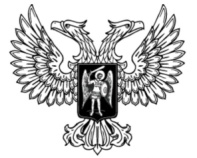 ДонецкАЯ НароднАЯ РеспубликАЗАКОНО ВНЕСЕНИИ ИЗМЕНЕНИЯВ ЗАКОНДОНЕЦКОЙ НАРОДНОЙ РЕСПУБЛИКИ«О НОРМАТИВНЫХ ПРАВОВЫХ АКТАХ»Принят Постановлением Народного Совета 29 декабря 2017 годаСтатья 1Главу 16 Закона Донецкой Народной Республики от 7 августа 2015 года  № 72-IHC «О нормативных правовых актах» (опубликован на официальном сайте Народного Совета Донецкой Народной Республики 3сентября 2015 года) дополнить статьей 68следующегосодержания:«Статья 68. Переходные положенияНормативные правовые акты Верховного Совета Донецкой Народной Республики могут быть изменены, признаны утратившими силу полностью либо частично соответствующим нормативным правовым актом НародногоСоветаДонецкой Народной Республики.».Статья 2Действие статьи 1 настоящего Закона распространяется также на правоотношения, возникшие до вступления в силу настоящего Закона.Глава Донецкой Народной Республики				А.В.Захарченког. Донецк29 декабря 2017 года№ 204-IНС